UTLYSNING HMS-MIDLER 2021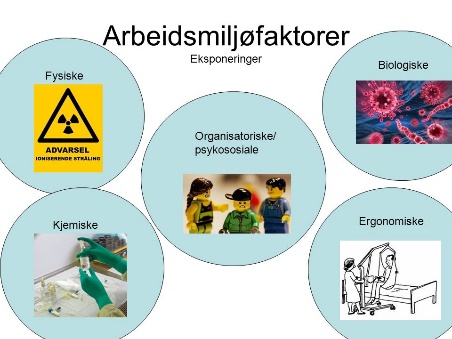 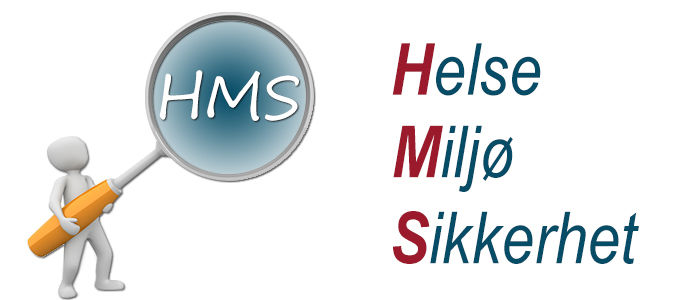 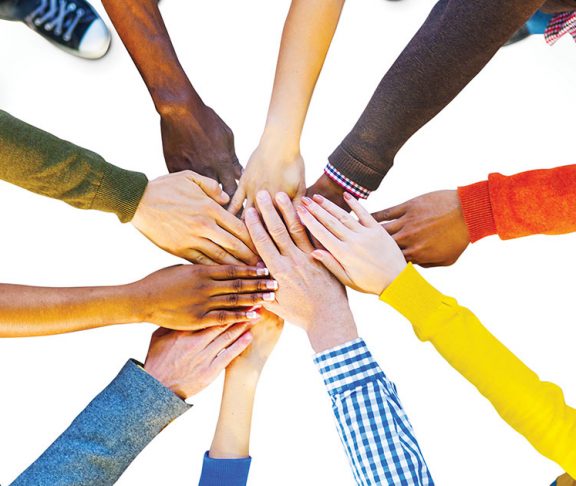 Det medisinske fakultet inviterer ansatte ved Det medisinske fakultet til å søke om HMS-MIDLER for tiltak innen virksomheten.Søknad sendes her med frist 22. september 2021: HMS-midler 2021 - Det medisinske fakultet (uib.no)Fakultetet har satt av inntil kr 150.000 for HMS-midler i 2021 med 50% egenandel for instituttene på søknader som blir innvilgetFakultetets HMS-utvalg vil foreta en vurdering og prioritering av de innkomne søknadene.HMS-utvalget prioriterer søknader som gjelder: Tiltak for felles bruk – ikke bare en gruppe, men tiltak som er nyttig for mangeTiltak som favner flest mulig